The Akela Chess Classic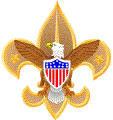 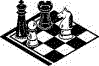 Scouts BSA TournamentAdvance entries only!  Absolutely no registrations at the door!What is it?  The National Capital Area Council Scouts BSA chess tournament!When is it?  Saturday, February 2, 2019, 8 am check-in.		 5 rounds:  , , ,  and .  Lunch is 12-1 pm.		Awards ceremony at 3;30 pm. Where is it?  Trinity Presbyterian Church, 651 Dranesville Road, Herndon, VA 20170Brackets?  Three brackets - Scouts Age 10-12, Age 13-15, and Age 16 and up.Awards?  Each participating scout receives custom tournament patch and year rocker;                  trophies/medals awarded to first, second, & third for each bracket.		Why participate?   Fun and challenge! Controlled mental competition, w/ award recognitionWho may participate:  Any BSA Scout, Venturer, or Sea Scout with a clear understanding of the rules of chess.  Participating scouts must know the basic rules of chess – how the pieces move, the object of the game, castling rules, check/checkmate, etc. – and should be mature enough to handle victory and defeat.  No instruction on the basic rules of chess will be given as part of the tournament.What are the details?  The cost is $25.00 per scout.  Tournament rules will be explained before start of the tournament, including touch move – if a piece is touched it must be moved.  Detailed tournament rules and logistics are provided on-line at the time of registration.  Please read the rules carefully!What to bring?  Each Scout is to bring a bag lunch– no peanuts or tree nut ingredients please!  Scouts should wear the field uniform.  A responsible adult must be on site through the tournament.  Chess sets will be provided - no need to bring one!Questions?  E-mail Peter Snow, Tournament Director, at chessacademician@aol.com, or Roger Claff at reclaff@aol.com.How to participate?   Registration once open will be on-line only at www.ncacbsa.org, no registration at the door.  Detailed tournament rules and logistics are provided on-line at the time of registration.  Please read the rules carefully!  Register early!  Registration will close at 48 registrants, or at the registration deadline of midnight on January 26.  